ÁREA:__TECNO-INFORMÁTICA_________________GRADO: _______ESTUDIANTE: __________________________________________________________________________NÚMERO LISTA_____________ Justifica las preguntas de selección multiple y cita la pàgina web de referencia para que sea vàlidaMENCIONE 5 APLICACIONES O PROGRAMAS PARA EDITAR O REALIZAR FOTOGRAFIAS O IMÁGENES DE CALIDAD.A que se refiere el tèrmino CORTA FRIO : Y CUAL ES SU UTILIDADA QUE SE LE DENOMINAN HERRAMIENTAS AISLANTES?QUE TIPOS DE PUENTES EN LA CONSTRUCCIÒN EXISTEN, MENCIONA SUS PRINCIPALES CATEGORIAS:REALIZA UNA PRESENTACIÒN EN DIAPOSITIVAS SOBRE LOS TIPOS DE HERRAMIENTAS UTILIZADAS EN LA CONSTRUCCCIOBN DE VIVIENDAS O LOCALES.DESCRIBE LA UTILIDAD DE CADA UNA Y AGREGA UNA IMAGEN CORRESPONDIENTE:SIERRATENAZASTALADROCORTADORAALICATEDESTORNILLADORESPALUSTRENIVELADORRECUERDA INCLUIR EFECTOS, DISEÑO Y FONDOS,QUE ES MULTIMEDIA?A un lenguaje b) A una opción exclusiva de la WEBi c)A Una Contraseña d)una integgracion de audio y video con animaciòn Mencione los formatos de archivos utilizados en :La músicaEl videoLas imàgenes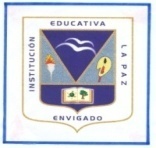 INSTITUCIÓN EDUCATIVA LA PAZCódigo: GPP-FR-24SUPERACION ACADEMICA Versión: 01SUPERACION ACADEMICA Página 1 de 2